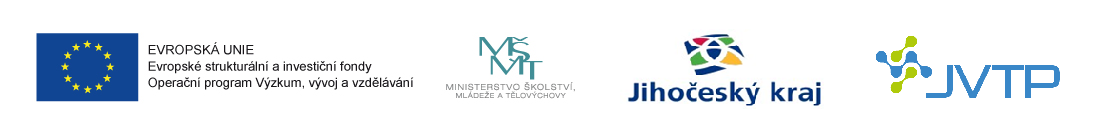 přihláška na seminářpro potencionální žadatele o finanční podporu z dotačního programu Jihočeského kraje 
Podpora přípravy projektových záměrů strategických projektů pro Jihočeský kraj v souladu s Krajskou přílohou k národní RIS3 – 2. výzva.Závazně se tímto přihlašuji na výše zmíněný seminář, který se koná dne 5. dubna 2018:Příjmení, jméno, titul:Název organizace:	E-mailová adresa:Telefon:Vyplněnou přihlášku zašlete nejpozději do úterý 27. března 2018 e-mailem na adresu: halabicova@kraj-jihocesky.cz.Případné dotazy týkající se organizace semináře směřujte, prosím, na Mgr. Helenu Halabicovou, e-mail: halabicova@kraj-jihocesky.cz, tel. č.: 386 720 109.